Joint à lévres LD 100Unité de conditionnement : 1 pièceGamme: K
Numéro de référence : 0175.0270Fabricant : MAICO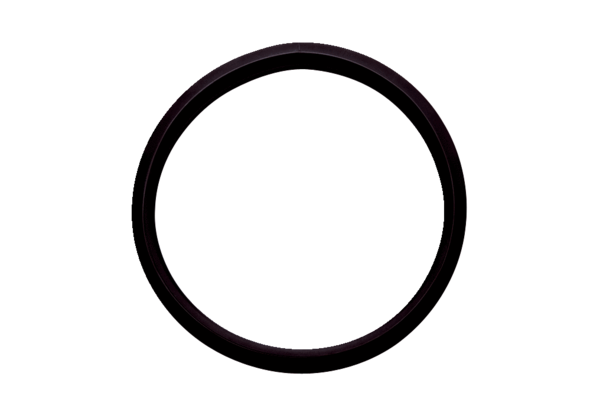 